中国中小企业协会一带一路合作研究中心中企〔2023〕第 05 号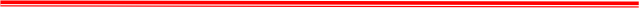 关于举办“2023 年国家农林扶持资金申报介绍会”的通       知各相关单位:习近平总书记在中央农村工作会议上强调，强国必先强农，要铆足干劲，抓好以乡村振兴为重心的三农各项工作。 今年农林产业受疫情冲击严重，政府加大了各项减负减费及投资力度。今年计划财政无偿资助农林产业三万亿元。优先发展农业农村,全面推进乡村振兴. 坚持把解决好"三农"问题作为全党工作重中之重,走中国特色社会主义乡村 振兴道路,全面实施乡村振兴战略,强化以工补农、以城带乡,推动 形成工农 互促、城乡互补、协调发展、共同繁荣的新型工农城乡关系,加 快农业农村现代化。为更好地全面推进乡村振兴战略,国家相继出台了多项支农、惠农政策.农林政策资金鼓励和扶持哪些项目?企业项目如何规划?具体项目申报要求有哪些?资金补贴额额度有多少?申报流程有哪些?对接政府哪些 部门?如何做到项目全面申报不漏报?企业如何用好用足国家政策?已经成为农业企业家们最为关心的问题。为进一步落实国家农林扶持政策,帮助企业项目快速进入申报通道, 掌握申报方法和技巧,精准获取各项扶持资金,中心决定,继续按月分期举办"2023年国家农林扶持资金申报介绍会".望接到通知的各相关单位积极派员参加。详情请见附件。中国中小企业协会一带一路合作研究中心2023年1月28日“2023 国家农林扶持资金申报介绍会”具 体 安 排一、时间、地点时间：2023年3月18-20日地点：北 京二、参会对象各地方政府农林主管部门、农林企业董事长、总经理、项目负责人，农民 专业合作社、家庭农场等企业高管级别参加。三、介绍会议题( 一) 农业企业项目规划管理与政策解读1、2023年两会三农相关政策信息解读2、2023中央一号文件解读及最新国家农林相关政策调整细则3、企业现阶段发展战略定位如何与国家相关政策对接4、2023 年企业可申报国家农林扶持资金政策解读5、申报国家农林扶持项目对企业的基本要求6、企业如何打造符合政策标准的农林项目7、当前形势下企业项目如何规划8、项目政府立项的具体要求与流程(二)    各部委项目解析1) 现代农业产业园创建项目 (申报时间及要求)补贴额度：省级 1000-2000 万元、国家级 1-2 亿元               2)国家农村产业融合发展示范园项目；  (申报时间及要求) 补贴资金：5000 万；3) 数字农业建设试点项目；  (申报时间及要求) 补贴资金：2000 万元以内；4) 一二三产业融合发展先导区项目 (申报时间及要求) 补贴额度：2000-3000 万;5) 田园综合体建设项目 (申报时间及要求) 补贴额度：一年 5000 万元，共三年；6)农业综合开发产业化发展项目 (申报时间及要求)补贴额度：500 万元以内7) 农业产业强镇示范申报项目 (申报时间及要求) 补贴额度：1000 万元；8)  “特色小镇”工程申报项目 (申报时间及要求) 补贴额度：500-2000 万元9) 农业综合开发区域生态循环农业项目 (申报时间及要求) 补贴额度：1500 万元10) 现代种业提升工程 (农作物种子、畜禽良种) 项目；  (申报时间及要求) 补贴额度：800-1500 万元 ；11) 农业综合开发林业专项 (申报时间及要求) 补贴额度：200 万元 ；12) 农业综合开发土地治理项目 (申报时间及要求) 补贴额度：500 万元13) 绿色循环高效特色农业促进项目 (申报时间及要求) 补贴额度：1800 万元14) 畜禽粪污资源化利用项目 (申报时间及要求) 补贴额度：最高 5000 万15) 农商互联项目 (申报时间及要求) 补贴额度：每省 2 亿元；16) 扶持“菜篮子”产品生产项目 (申报时间及要求) 补贴额度：300 万以内17) 农业科技成果转化资金 (申报时间及要求) 补贴额度：60-300 万元18) 中药材生产扶持及药材基地项目 (申报时间及要求) 补贴额度：100-3000 万元 ；19) 有机肥生产试点项目 (申报时间及要求) 补贴额度：300 万元20) 粮改饲试点项目 (申报时间及要求) 补贴额度：1000 万元21) 果菜茶有机肥替代化肥项目 (申报时间及要求) 补贴额度：1000 万元22) 农业“星创天地”项目 (申报时间及要求) 补贴额度：20-50 万元23) 资源节约与环境保护中央预算内投资备选项目 (申报时间及要求) 补贴额度：项目总投资 10%左右;24) 生物质能综合利用示范项目 (申报时间及要求) 补贴额度：项目总投资 10%左右25) 国家农业产业化示范基地项目 (申报时间及要求) 补贴额度：300 万26) 农业部信息进村入户工程项目 (申报时间及要求) 补贴额度：2000 万元27) 农业综合开发农业部专项(良种繁育、特色种植项目)  (申报时间及要求) 补贴额度：100-500 万;28) 农业机械购置补贴补贴额度：定额补助，一般是30%左右29) 农产品促销项目资金 (申报时间及要求) 补贴额度：项目总投资 10%左右30) 农业综合开发存量资金土地治理项目 (申报时间及要求) 补贴额度 最高每亩补助 1500 元 ；31) 中型灌区节水配套改造项目 (申报时间及要求) 补贴额度：不超过 2000 万元；32) 耕地保护与质量提升 (申报时间及要求) 补贴额度：80-120 万元33) 全国休闲农业和乡村旅游示范县 (市、区) 创建项目 (申报时间及 要求) 补贴额度：50-1000 万元34) 规模化大型沼气工程 (申报时间及要求) 补贴额度：200-3000 万元35) 农产品加工补助项目 (申报时间及要求) 补贴额度：1-100 万元36) 农产品促销项目 (申报时间及要求) 补贴额度：20-500 万元37) 农业组织创新与产业融合发展项目 (申报时间及要求) 补贴额度：100 万；38) 种养结合一体化项目 (申报时间及要求) 补贴额度：30-170 万元；39) 冷链物流和现代物流项目 (申报时间及要求)补贴额度：200-1000 万元；40) 全国农村产业融合发展项目 (申报时间及要求) 补贴额度：低息贷款项目;41) 全国农村创业创新项目 (申报时间及要求) 补贴额度：低息贷款项目;42) 中央财政林业科技推广示范补助 (申报时间及要求)43) 农业行业标准制修订项目 (申报时间及要求)44) 畜禽养殖标准化示范创建项目 (申报时间及要求)45) 稻渔综合种养示范区项目 (申报时间及要求)46) 国家现代农业庄园项目 (申报时间及要求)47) 高新企业认证项目 (申报时间及要求)补贴额度：对其主要产品 (服务) 的核心技术拥有自主知识产权的 所有权；科技人员占企业当年职工总数的比例不低于 10%。48) 产业化扶贫项目 (申报时间及要求)申报条件：企业注册资本 200 万元以上，专业合作社和专业协会注 册资本 50 万元以上；专业合作社和专业协会应达到 30 户以上或贫 困户社员占 30%以上；两年内无不良信用记录和涉税违法行为。49) 文化艺术和旅游研究项目 (申报时间及要求) 补贴额度：25 万元50) 重点科技攻关项目 (申报时间及要求) 补贴额度：2000 万元51) 电子商务进农村综合示范项目 (申报时间及要求) 补贴额度：以奖代补、贷款贴息(备注：以上是各部委部分项目明细，更多农林项目会上专家现场解读)(三)    项目申报实操与案例分析1) 如何获取搜集、整理项目信息2) 如何策划符合政策的畜牧养殖项目3) 如何编写项目可行性研究报告4) 如何逾越申报过程中各类障碍5) 企业现有农林项目如何快速申报农林补贴四、拟邀主讲嘉宾国家发改委、农业农村部、乡村振兴局、科技部、商务部等政府部门相关领导及项目申报专家“2023 年国家农林扶持资金申报介绍会”报   名   表单位名称法人详细地址邮编姓名性别职务手机手机区号电话传真公司网址E-mail会务费 3600元/单位（限两人参会）含专家费、场地费、资料费、一对一项目咨询费 3600元/单位（限两人参会）含专家费、场地费、资料费、一对一项目咨询费 3600元/单位（限两人参会）含专家费、场地费、资料费、一对一项目咨询费 3600元/单位（限两人参会）含专家费、场地费、资料费、一对一项目咨询费 3600元/单位（限两人参会）含专家费、场地费、资料费、一对一项目咨询费 3600元/单位（限两人参会）含专家费、场地费、资料费、一对一项目咨询费 3600元/单位（限两人参会）含专家费、场地费、资料费、一对一项目咨询费请选择参会目的 (请划 √ )□通过大会了解国家最新政策及扶持方向，掌握项目申报方法及可研编写要 点；□向专家咨询企业项目，寻求破解企业经营所面临的困境；□有意寻找行业合作伙伴或投融资机构；□需专家做项目评议；□需专家到本企业考察、指导。□通过大会了解国家最新政策及扶持方向，掌握项目申报方法及可研编写要 点；□向专家咨询企业项目，寻求破解企业经营所面临的困境；□有意寻找行业合作伙伴或投融资机构；□需专家做项目评议；□需专家到本企业考察、指导。□通过大会了解国家最新政策及扶持方向，掌握项目申报方法及可研编写要 点；□向专家咨询企业项目，寻求破解企业经营所面临的困境；□有意寻找行业合作伙伴或投融资机构；□需专家做项目评议；□需专家到本企业考察、指导。□通过大会了解国家最新政策及扶持方向，掌握项目申报方法及可研编写要 点；□向专家咨询企业项目，寻求破解企业经营所面临的困境；□有意寻找行业合作伙伴或投融资机构；□需专家做项目评议；□需专家到本企业考察、指导。□通过大会了解国家最新政策及扶持方向，掌握项目申报方法及可研编写要 点；□向专家咨询企业项目，寻求破解企业经营所面临的困境；□有意寻找行业合作伙伴或投融资机构；□需专家做项目评议；□需专家到本企业考察、指导。□通过大会了解国家最新政策及扶持方向，掌握项目申报方法及可研编写要 点；□向专家咨询企业项目，寻求破解企业经营所面临的困境；□有意寻找行业合作伙伴或投融资机构；□需专家做项目评议；□需专家到本企业考察、指导。□通过大会了解国家最新政策及扶持方向，掌握项目申报方法及可研编写要 点；□向专家咨询企业项目，寻求破解企业经营所面临的困境；□有意寻找行业合作伙伴或投融资机构；□需专家做项目评议；□需专家到本企业考察、指导。住宿说明□是、   □否；  □单间天、    □标间□是、   □否；  □单间天、    □标间□是、   □否；  □单间天、    □标间□是、   □否；  □单间天、    □标间□是、   □否；  □单间天、    □标间□是、   □否；  □单间天、    □标间□是、   □否；  □单间天、    □标间指定账户户 名：北京佳世恒业文化发展有限公司开户行：招商银行股份有限公司北京建国路支行(行号: 3081 0000 5176)账 号：8626 8206 4910 001户 名：北京佳世恒业文化发展有限公司开户行：招商银行股份有限公司北京建国路支行(行号: 3081 0000 5176)账 号：8626 8206 4910 001户 名：北京佳世恒业文化发展有限公司开户行：招商银行股份有限公司北京建国路支行(行号: 3081 0000 5176)账 号：8626 8206 4910 001户 名：北京佳世恒业文化发展有限公司开户行：招商银行股份有限公司北京建国路支行(行号: 3081 0000 5176)账 号：8626 8206 4910 001户 名：北京佳世恒业文化发展有限公司开户行：招商银行股份有限公司北京建国路支行(行号: 3081 0000 5176)账 号：8626 8206 4910 001户 名：北京佳世恒业文化发展有限公司开户行：招商银行股份有限公司北京建国路支行(行号: 3081 0000 5176)账 号：8626 8206 4910 001户 名：北京佳世恒业文化发展有限公司开户行：招商银行股份有限公司北京建国路支行(行号: 3081 0000 5176)账 号：8626 8206 4910 001联系人:李萌  老师联系电话：13522490521（同微信）邮箱：774296139@qq.com联系人:李萌  老师联系电话：13522490521（同微信）邮箱：774296139@qq.com联系人:李萌  老师联系电话：13522490521（同微信）邮箱：774296139@qq.com联系人:李萌  老师联系电话：13522490521（同微信）邮箱：774296139@qq.com经办人：电话：手机：经办人：电话：手机：经办人：电话：手机：经办人：电话：手机：